Università degli Studi dell’Aquila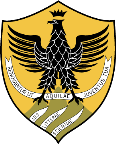 Dipartimento di Scienze UmaneIII Seminario internazionale di studioMetamorfosi e trasformazioni in età medievale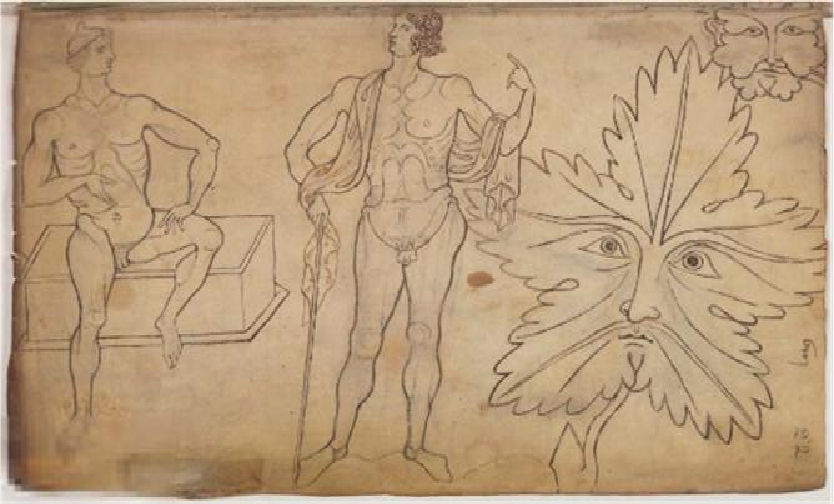 1-2 dicembre 2016, DSU viale Nizza,14  L’Aquila   Aula 5 A  Giovedì 1 dicembreSalutiLucilla SPETIAIntroduzione ai lavori (15,00 – 15,15)Presiede Lucilla SPETIA (15,15-16,30)Francesco Zambon (Ordinario di Filologia Romanza, Università di Trento)Le inesauribili metamorfosi di un oggetto inesistente: il Graal tra medioevo e modernitàAntonio Pioletti  (Ordinario di Filologia Romanza, Università di Catania)Metamorfosi tra Ovidio e Dante e il tempo-spazio della Divina CommediaPausa caffèPresiede Antonio PIOLETTI (16,45- 18,00)Patrizia Serra (Associato di Filologia e Linguistica Romanza, Università di Cagliari)Follia, simulazione, metamorfosi: da Merlino a Robert le DiableCristina Noacco (Maître de conférences en Littérature médiévale, Université de Toulouse)La metamorfosi nella letteratura medievale francese (XII-XV sec.): orientamenti, metodo e nuove piste di ricercaVenerdì 2 dicembrePresiede Francesco ZAMBON (9,30-10,45)Teresa Nocita (Professore incaricato di Filologia della Letteratura italiana, Università dell’Aquila)Le metamorfosi del maligno: vita e passione di Santa Margherita d'Antiochia nella tradizione volgare dei secoli XIII e XIVLuca Core (Dottore di ricerca in Filologia mediolatina, Università di Padova)Una storia mediolatina: la trasformazione di Brunello on the roadPausa cafféPresiede Cristina NOACCO (11,15-12,30)Cristiana Pasqualetti (Ricercatore di Storia dell’Arte medievale, Università dell’Aquila)Riuso e metamorfosi nell'arte medievaleWilma Recchia (Dottore di ricerca in Storia dell’Architettura, Università di Pescara)Da Cnosso a Chartres: la metamorfosi dell’archetipo labirinticoL’immagine è tratta da Villard de Honnecourt, Livre de portraiture, Paris, BnF, fr. 19093, prima metà sec. XIII.